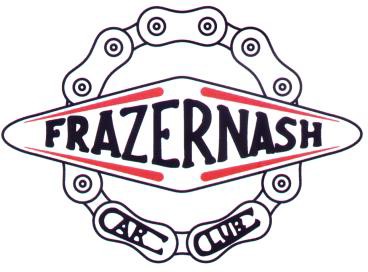 THE FRAZER NASH CAR CLUB LTDMEMBERSHIP APPLICATIONMembership Subscription:Full / Associate  					£35	£…………(Full membership applies to owners of GN/Chain-
Drive and Post-War Frazer Nash cars and therefore
able to vote at the AGM)Junior (under 30 years old) 				£20	£…………Family (spouse/partner at the same address) 	£5	£…………Overseas Full/Associate 				£45	£…………Overseas Junior (under 30 years old) 		£25	£…………Joining Fee (required with all new membership 
applications other than Junior) 				£ 5.00Total								£          /over …Your email address and any other personal details including your name, address and telephone number will be stored as an electronic database or in our manual records in accordance with our obligations under the Global Data Protection Regulations 2018.PAYMENT DETAILS: Direct Debit: Our preferred method of subscription payment is via Direct Debit. This is available to UK and Overseas members and is accessed via this link to our website: Direct Debit Sign Up. Click on the Direct Debit logo that appears part way down the page, complete your details on the mandate form and submit. Your bank details remain secure and are not visible to anyone. The initial joining fee and subscription will be taken from your account and thereafter the annual subscription will be debited automatically at the beginning of January each year. You can revoke your direct debit at any time. Any questions please contact the Membership Secretary (Louise Bunting) on membership@frazernash.co.uk or 0114 2890389AGREEMENT:I agree to accept a liability of not exceeding £1.00 should the company be wound up through insolvencyIf accepted as a Member, I agree to abide by the Rules and Byelaws of the ClubIf accepted as a Member, I agree to my data being held as detailed in the Club’s Data Protection policySigned: ………………………………………………………………………….	Date: ……..…………………….I agree to receive electronic and/or website communications from the Club.Signed: ..............................................................................	Date: ..............................I am happy for my name, address, telephone number, email address and Frazer Nash and GN cars that I own to be included in a members list that will only be available to other members in accordance with GDPR principlesI am happy for historical details which the club holds of my car(s) to be available to other club members on requestSigned: ..............................................................................	Date:..............................Print name: ......................................................................Please return this form to:- Jane Arnold-Forster, Club/Company Secretary, Frazer Nash Car Club Ltd, 16 Curzon Road, London W5 1NF. Tel. 020 8998 8607Email: secretary@frazernash.co.uk The Membership year runs from 1st January but Members joining after 30th September are paid up until 31st December of the following year. Membership subscription fee is not refundable.Provisions of the Companies Act 2006 which came into force in January 2007 enable companies to communicate with members by electronic and/or website communications. The Club's Articles allow communications to members in electronic form and, in addition, they also permit the Club to take advantage of the new provisions relating to website communications. Before the Club can communicate with a member by means of website communication, the relevant member must agree that the Club may send or supply documents or information to him by means of a website, and the Club must either have received a positive response or have received no response within the period of 28 days beginning with the date on which the request was sent. By signing above and providing an email address to the Club, the Club will be able to communicate with you electronically and/or through our website. The Club will notify you (either in writing, or by other permitted means which will include by the Club's emailed news letter) when a  relevant document or information is placed on the website and you can always request a hard copy version of the document or information. Your form will not be effective unless received and accepted by the Company Secretary.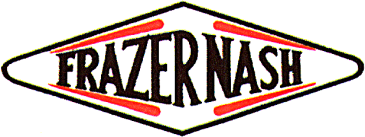 Frazer Nash Car Club Ltd
DATA PROTECTION POLICYWhat data do we collect?We collect data to identify you, communicate with you and records of some of your activities with the club events.  This includes your name, contact details, eligible car details, registration number, membership renewal date and any money paid to the club.
How do we use your personal data?Primarily we use your name and address for sending to the printers who send out the Gazette.  We may also use your data to help run the club and stay in touch with you, particularly at membership renewals time and when organising events.
With whom do we share your data?We may share your data with other FNCC members for the purpose of running the club and its events.  We do not share your data with any other third parties, companies or organisations.
How do we store your data?We will take reasonable steps to ensure that your personal data is protected in compliance with UK law. This will include ensuring that all data is password protected, where appropriate encrypted, deleted when no longer required – and two years after you leave the Club -  and only stored by appointed officers of the club who are familiar with data protection requirements.
What choices do I have?If you have any queries or wish to inform us of a change of details, please contact the Secretary by email on secretary@frazernash.co.uk.
Access to your personal dataYou have the right to access your personal data in accordance with UK law. Please  contact the Secretary as above.
Further informationOur Data Protection Officer is the Club Secretary who can be contacted by email at secretary@frazernash.co.uk.Title / Surname:////Forename/s:Spouse/Partner (if applying for Family membership):Postal Address (please include postcode/zipcode):Home Telephone:Mobile Number:Email:Date of Birth (if under 30):Have you been a member of the FNCC before?Y / NOccupation:Frazer Nash and/or GN cars currently owned. Please provide model, reg. no., chassis no. if possible:Previous owner/s: